Государственный стандарт СССР ГОСТ 24138-80
"Детали крепления трубопроводов. Хомуты сварные. Конструкция и размеры"
(введен в действие постановлением Госстандарта СССР
от 25 апреля 1980 г. N 1891)Pipe-line fastening parts. Welded clamps. Design and dimensionsСрок введения с 1 января 1981 г.1. Настоящий стандарт распространяется на сварные хомуты диаметром D от 100 до 540 мм.2. Конструкция и размеры сварных хомутов должны соответствовать указанным на чертеже и в таблице.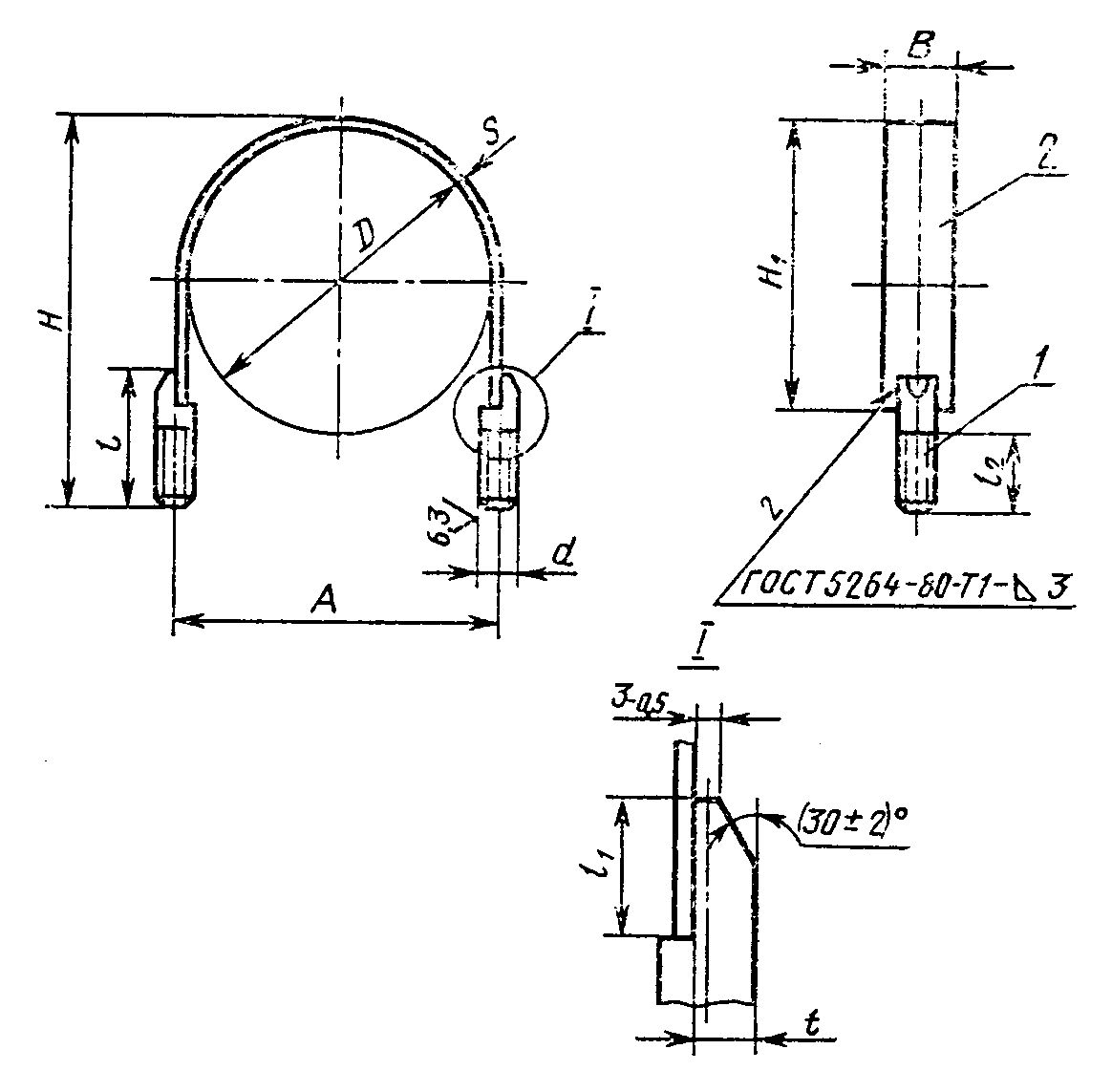 "Чертеж"                                                              Размеры, мм┌─────┬─────┬─────┬───────────────────────────────────────┬────────────┬──────────┬────────────────┐│  D  │A +-1│H +-3│         Поз. 1 Шпилька Кол. 2         │   Поз. 2   │Масса, кг │ Применяемость  ││     │     │     │                                       │  Пластина  │          │                ││     │     │     │                                       │   Кол. 1   │          │                ││     │     │     ├───────┬──────┬──────────┬───────┬─────┼──────┬─────┤          │                ││     │     │     │   l   │ l_1  │ l_2, не  │   d   │  t  │B x s │ H,  │          │                ││     │     │     │       │      │  менее   │       │-0,5 │      │ +-1 │          │                ││     │     │     ├───────┴──────┤          │       │     │      │     │          │                ││     │     │     │    +-0,5     │          │       │     │      │     │          │                │├─────┼─────┼─────┼───────┬──────┼──────────┼───────┼─────┼──────┼─────┼──────────┼────────────────┤│ 100 │ 107 │ 135 │  60   │  20  │    35    │  M12  │ 7,5 │ 30Х2 │ 95  │  0,215   │                ││     │     │     │       │      │          │       │     │      │     │          │                ││ 105 │ 112 │ 140 │       │      │          │       │     │      │ 100 │  0,221   │                │├─────┼─────┼─────┼───────┤      ├──────────┤       │     │      ├─────┼──────────┤                ││ 110 │ 117 │ 145 │  65   │      │    40    │       │     │      │ 100 │  0,232   │                ││     │     │     │       │      │          │       │     │      │     │          │                ││ 115 │ 122 │ 150 │       │      │          │       │     │      │ 105 │  0,240   │                │├─────┼─────┼─────┼───────┤      ├──────────┤       │     │      ├─────┼──────────┤                ││ 120 │ 127 │ 170 │  80   │      │    50    │       │     │      │ 110 │  0,271   │                ││     │     │     │       │      │          │       │     │      │     │          │                ││ 125 │ 132 │ 175 │       │      │          │       │     │      │ 115 │  0,277   │                ││     │     │     │       │      │          │       │     │      │     │          │                ││ 130 │ 137 │ 180 │       │      │          │       │     │      │ 120 │  0,283   │                │├─────┼─────┼─────┤       │      ├──────────┤       │     │      ├─────┼──────────┤                ││ 135 │ 142 │ 185 │       │      │    55    │       │     │      │ 125 │  0,291   │                │├─────┼─────┼─────┼───────┼──────┤          │       │     │      ├─────┼──────────┤                ││ 140 │ 147 │ 190 │  85   │  25  │          │       │     │      │ 130 │  0,304   │                ││     │     │     │       │      │          │       │     │      │     │          │                ││ 145 │ 152 │ 195 │       │      │          │       │     │      │ 135 │  0,312   │                ││     │     │     │       │      │          │       │     │      │     │          │                ││ 150 │ 157 │ 200 │       │      │          │       │     │      │ 140 │  0,316   │                ││     │     │     │       │      │          │       │     │      │     │          │                ││ 155 │ 162 │ 205 │       │      │          │       │     │      │ 145 │  0,322   │                │├─────┼─────┼─────┼───────┼──────┤          │       │     │      ├─────┼──────────┤                ││ 160 │ 167 │ 210 │  85   │  25  │          │       │     │      │ 150 │  0,328   │                ││     │     │     │       │      │          │       │     │      │     │          │                ││ 165 │ 172 │ 215 │       │      │          │       │     │      │ 155 │  0,334   │                ││     │     │     │       │      │          │       │     │      │     │          │                ││ 170 │ 177 │ 220 │       │      │          │       │     │      │ 160 │  0,340   │                ││     │     │     │       │      │          │       │     │      │     │          │                ││ 175 │ 182 │ 225 │       │      │          │       │     │      │ 165 │  0,346   │                ││     │     │     │       │      │          │       │     │      │     │          │                ││ 180 │ 187 │ 230 │       │      │          │       │     │      │ 170 │  0,359   │                │├─────┼─────┼─────┼───────┼──────┤          │       │     │      ├─────┼──────────┤                ││ 185 │ 192 │ 235 │  90   │  30  │          │       │     │      │ 175 │  0,365   │                ││     │     │     │       │      │          │       │     │      │     │          │                ││ 190 │ 197 │ 240 │       │      │          │       │     │      │ 180 │  0,371   │                ││     │     │     │       │      │          │       │     │      │     │          │                ││ 195 │ 202 │ 245 │       │      │          │       │     │      │ 185 │  0,377   │                ││     │     │     │       │      │          ├───────┼─────┼──────┤     │          │                ││ 200 │ 211 │ 250 │       │      │          │  M16  │10,5 │ 36Х3 │ 190 │  0,685   │                ││     │     │     ├───────┤      ├──────────┤       │     │      │     │          │                ││ 210 │ 221 │ 270 │  100  │      │    65    │       │     │      │ 200 │  0,737   │                ││     │     │     │       │      │          │       │     │      ├─────┼──────────┤                ││ 225 │ 236 │ 285 │       │      │          │       │     │      │ 215 │  0,770   │                │├─────┼─────┼─────┼───────┼──────┤          │       │     │      ├─────┼──────────┤                ││ 245 │ 256 │ 305 │  110  │  35  │          │       │     │      │ 230 │  0,832   │                ││     │     │     │       │      │          │       │     │      │     │          │                ││ 260 │ 271 │ 325 │  115  │      │          │       │     │      │ 245 │  0,884   │                │├─────┼─────┼─────┼───────┼──────┤          │       │     │      ├─────┼──────────┤                ││ 275 │ 286 │ 340 │  120  │  40  │          │       │     │      │ 260 │  0,929   │                ││     │     │     │       ├──────┤          │       │     ├──────┤     │          │                ││ 300 │ 311 │ 360 │       │  45  │          │       │     │ 40Х3 │ 285 │  1,050   │                ││     │     │     │       │      │          │       │     │      │     │          │                ││ 330 │ 341 │ 390 │       │      │          │       │     │      │ 315 │  1,121   │                ││     │     │     │       │      │          │       │     │      │     │          │                ││ 360 │ 371 │ 425 │       │      │          │       │     │      │ 350 │  1,203   │                ││     │     │     ├───────┼──────┤          │       │     │      │     │          │                ││ 380 │ 391 │ 440 │  125  │  50  │          │       │     │      │ 365 │  1,256   │                │├─────┼─────┼─────┼───────┤      ├──────────┤       │     │      │     │          │                ││ 430 │ 441 │ 495 │  130  │      │    70    │       │     │      │ 415 │  1,392   │                ││     │     │     │       │      │          │       │     │      │     │          │                ││ 455 │ 466 │ 525 │  135  │      │          │       │     │      │ 440 │  1,469   │                ││     │     │     │       │      │          │       │     ├──────┤     │          │                ││ 490 │ 501 │ 555 │  140  │      │          │       │     │ 50Х3 │ 465 │  1,836   │                ││     │     │     │       ├──────┤          │       │     │      │     │          │                ││ 540 │ 551 │ 605 │  150  │  55  │          │       │     │      │ 510 │  2,006   │                │└─────┴─────┴─────┴───────┴──────┴──────────┴───────┴─────┴──────┴─────┴──────────┴────────────────┘Пример условного обозначения хомута D=150 мм из стали Ст3сп с покрытием Ц9.хр:Хомут 150-Ст3сп-Ц9.хр ГОСТ 24138-803. Отклонение оси поверхности d относительно оси поверхности В не должно быть более 2 мм.4. Допуск параллельности и перекос осей поверхности d не должны быть более 2 мм.5. Допускается сварка в среде углекислого газа по ГОСТ 14771-76 и контактная по ГОСТ 15878-79 по соглашению с заказчиком.6. Сварочные материалы должно выбирать предприятие-изготовитель в зависимости от свариваемых материалов.7. Технические требования - по ГОСТ 24140-80.